Equipo imposible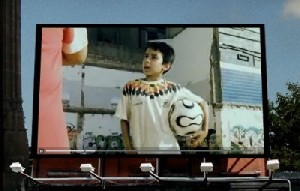 José y Pedro son los protagonistas de este nuevo anuncio de "Adidas" para el mundial de fútbol de Alemania 2006.
Antes de ver el anuncio completo:1. ¿Qué puedes decirnos de los protagonistas?(edad, nacionalidad, aspecto físico, clase social, aficiones...)2. ¿Qué crees tú que sucede en esta historia?

Ahora puedes ver el anuncio completo, dividido en dos partes:

EL EQUIPOEL PARTIDO1. ¿Se han cumplido tus expectativas?2. ¿Por qué se ríe Pedro de José en cierto momento?3. ¿Quién interrumpe el partido?4. Cuenta la historia del anuncio en palabras.